N° LotDésignationReprisAdjudication1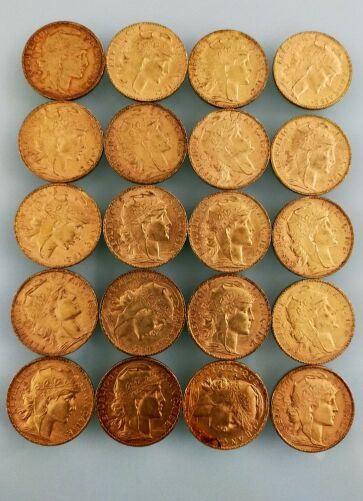 20 pièces de 20 francs or Marianne(usées frottées)58502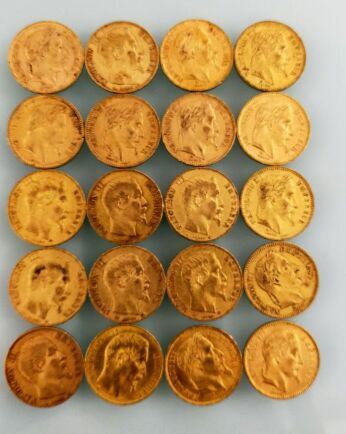 20 pièces de 20 francs or Napoléon(usées frottées)58503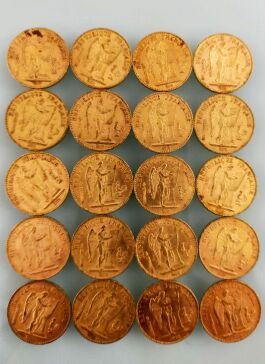 20 pièces de 20 francs or Génie(usées frottées)58504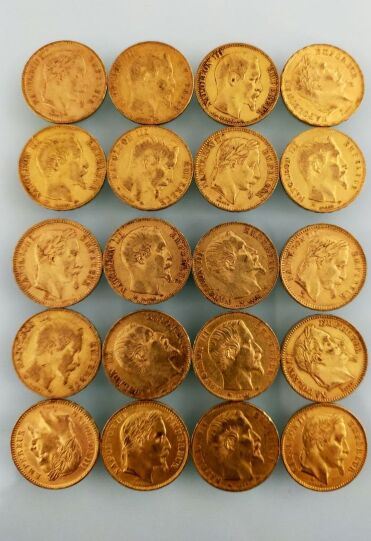 20 pièces de 20 francs or Napoléon(usées frottées)58505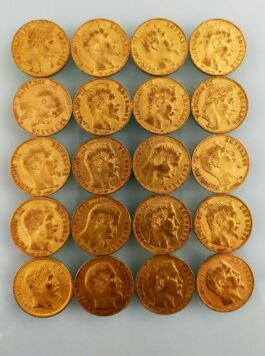 20 pièces de 20 francs or Napoléon(usées frottées)58506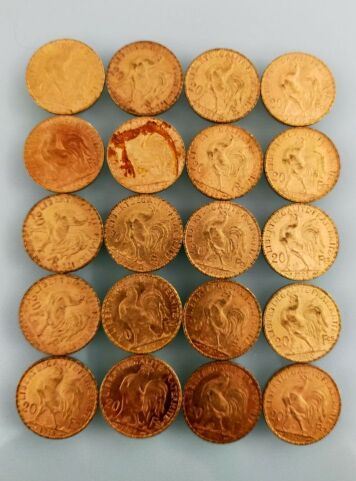 20 pièces de 20 francs or Marianne(usées frottées)58507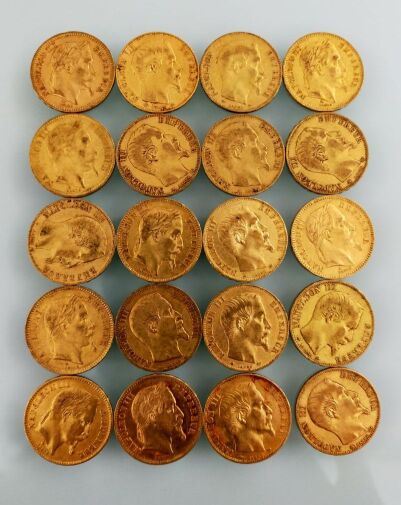 20 pièces de 20 francs or Napoléon(usées frottées)59508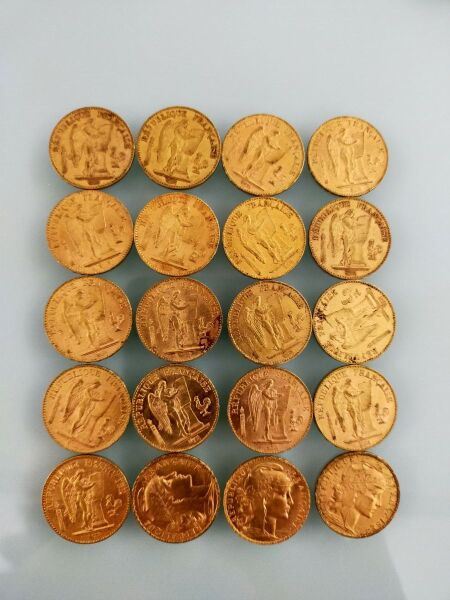 20 pièces de 20 francs or(17 Génie et 3 Marianne)(usées frottées)58509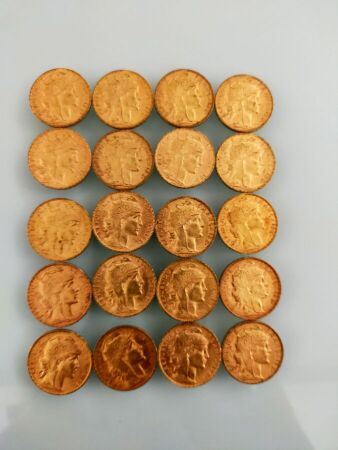 20 pièces de 20 francs or Marianne(usées frottées)585010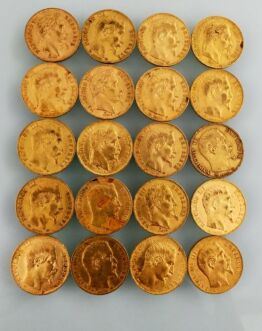 20 pièces de 20 francs or Napoléon(usées frottées)585011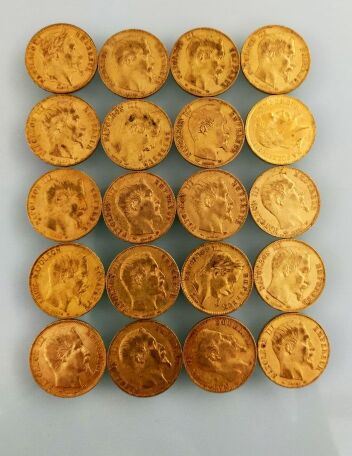 20 pièces de 20 francs or Napoléon(usées frottées)585011,1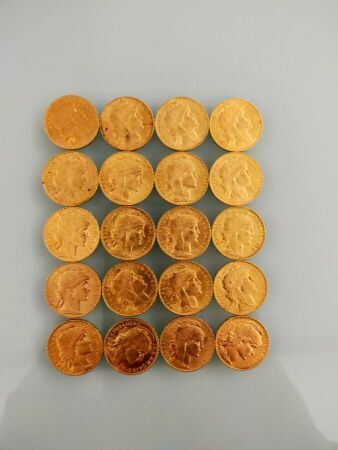 20 pièces de 20 francs or Marianne(usées frottées)580011,2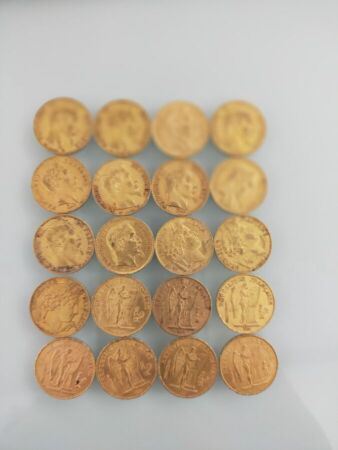 20 pièces de 20 francs or (usées frottées)580011,3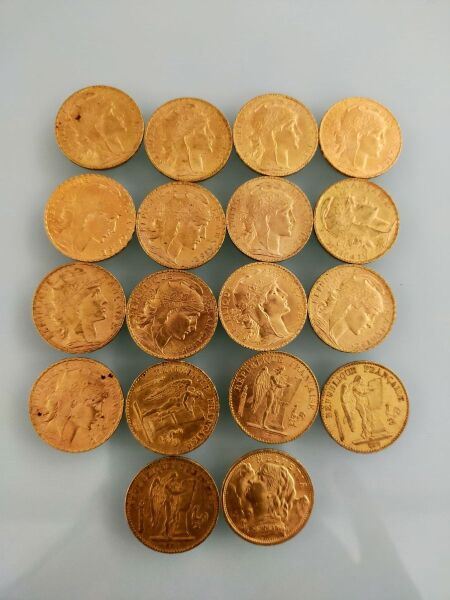 17 pièces de 20 francs or  et une pièce de 20 francs suisse or(usées frottées)520012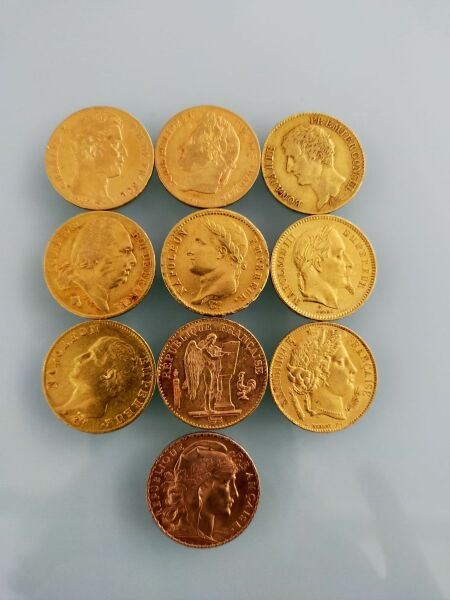 10 pièces de 20 francs or Charles X et divers(usées frottées)310013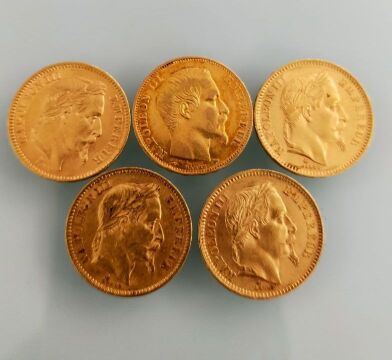 5 pièces de 20 francs or(usées frottées)145014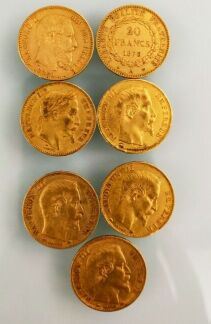 Six pièces de 20FF or ( dont1 Napoléon tête laurée et 4 napoléon III)Une pièce de 20F belge Léopold II(frottées)200016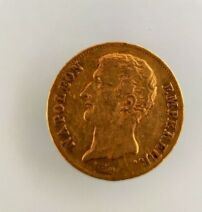 Une pièce en or de vingt francs (usée frottée)32017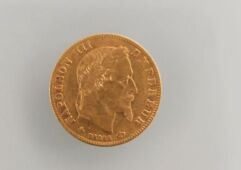 1 pièce or 5 francs Napoléon III, tête lauré(usée frottée)8518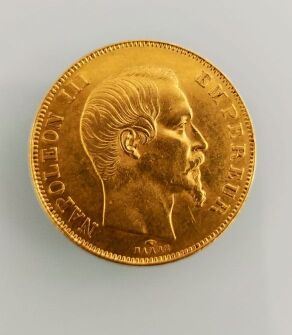 1 pièce de 50 francs or, 1855(usée frottée)76019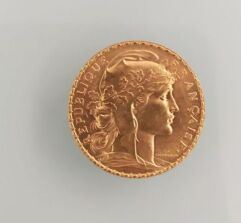 1 pièce de 20 francs or, Marianne. (usée frottée)29020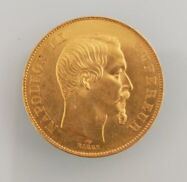 1 pièce de 50 francs or, 1858(usée frottée)76021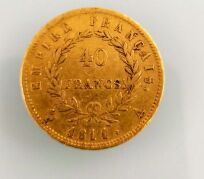 une pièce de 40 Francs or napoléon tête laurée(usée frottée)59023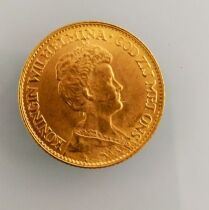 1 pièce de 10 Gulden Pays-Bas, 1911(usée frottée)31024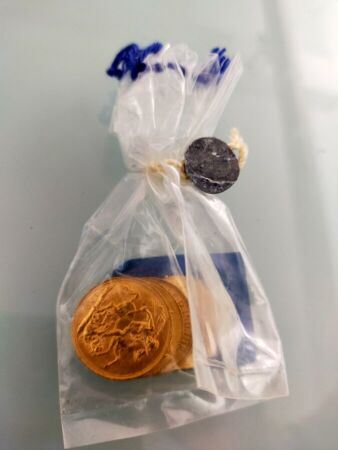 5 pièces or souverain, sachet(usées et frottées)182025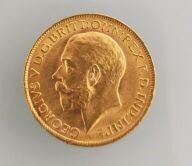 1 pièce or souverain(usée frottée)36526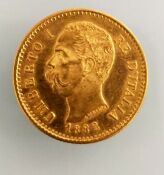 1 pièce de 20 lires italiennes or, 1882(usée frottée)29027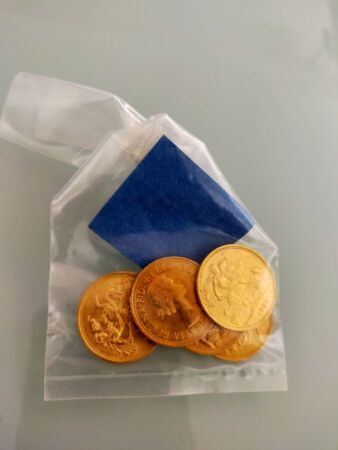 5 souverains or sachet(usées et frottées)182028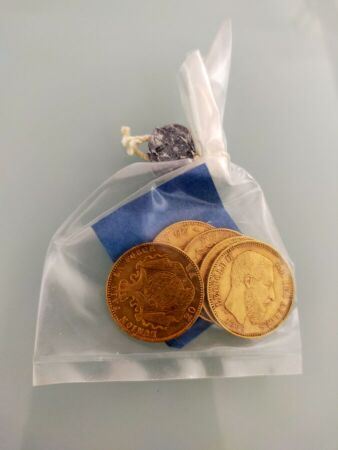 5 pièces de 20 francs or belge, sachet (usées et frottées)143029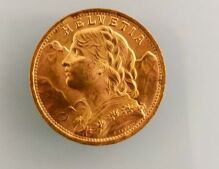 1 pièce de 20 francs or suisse(usée frottée)31530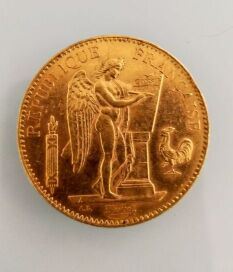 1 pièce de 100 francs or, 1899(usée frottée)145031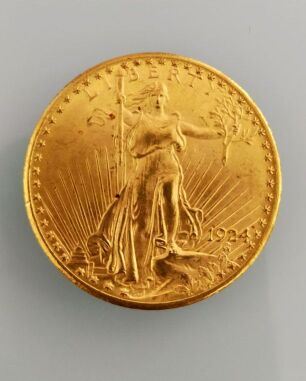 1 pièce de 20 US Dollars ,1924, Liberty(usée frottée)170032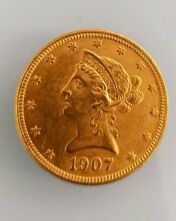 1 pièce de 10 US Dollars, 1907(usée frottée)112033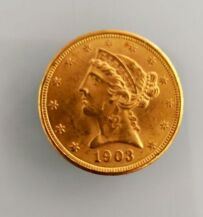 1 pièce de 5 US Dollars, 1903(usée frottée)55034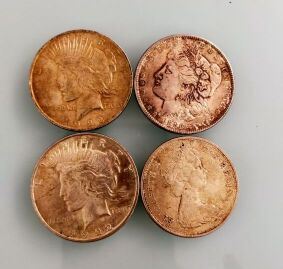 Trois  pièces de  1 dollars en argent 1922 et 1886On joint une pièce de de un dollars canadien 19655037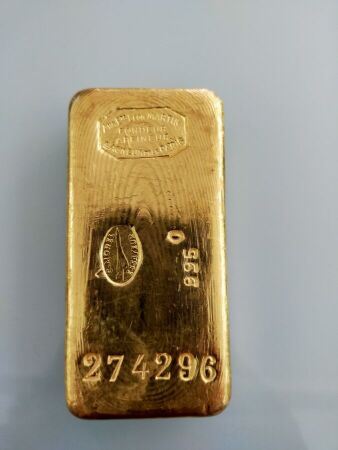 Lingot or 995 gr, numéro : 274296.Usé frotté. Sans papier.4895038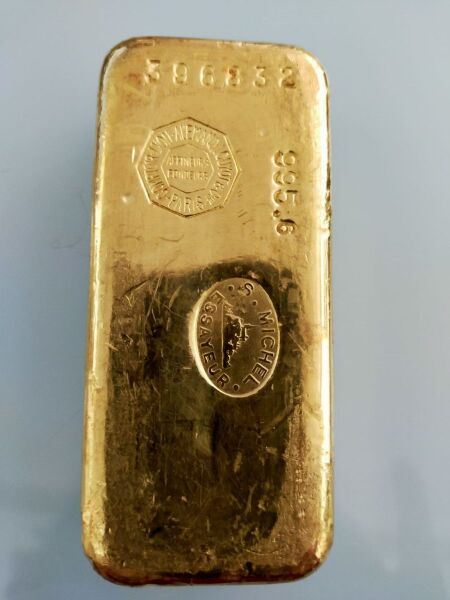 Lingot or 999, 6 gr, numéro : 396832Usé et frotté.Sans papier.4890039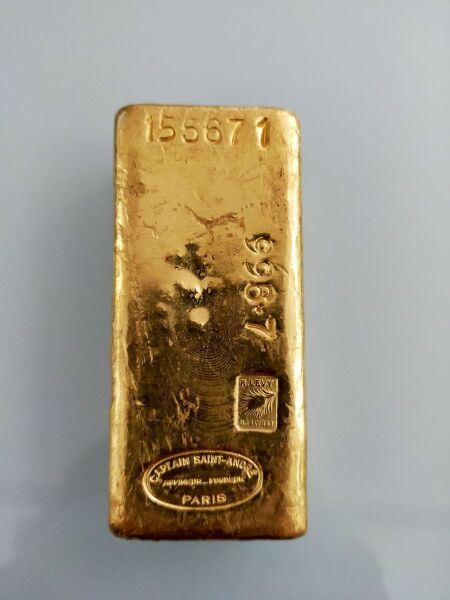 Lingot or 996, 7 gr, numéro : 155671Usé frotté. Sans papier.4892041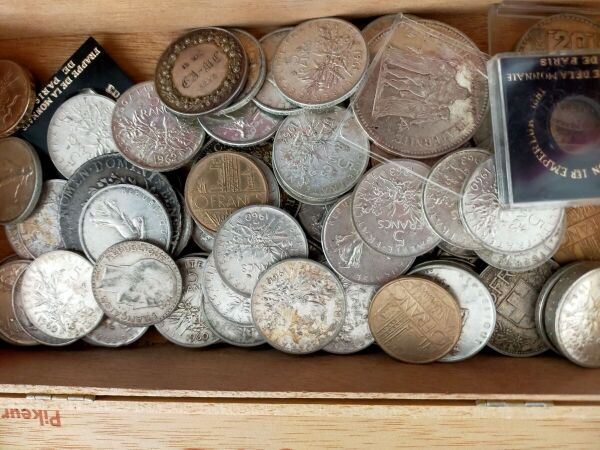 Lot de pièces en argent et divers, anciens francs.30042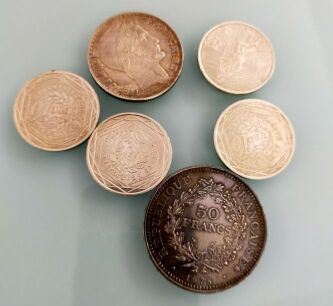 Six pièces argent5043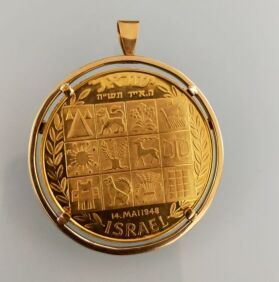 Médaille or commémoration Israel14 mai 1948, 23 gr95044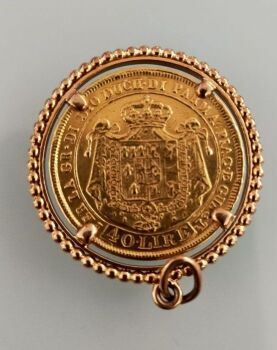 Pendentif en or jaune orné d'une pièce de quarante livres Poids : 17.83 gr68045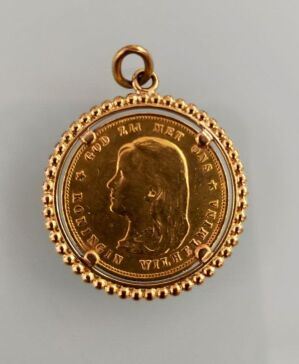 Pendentif en or orné d'une pièce Poids : 10 gr39046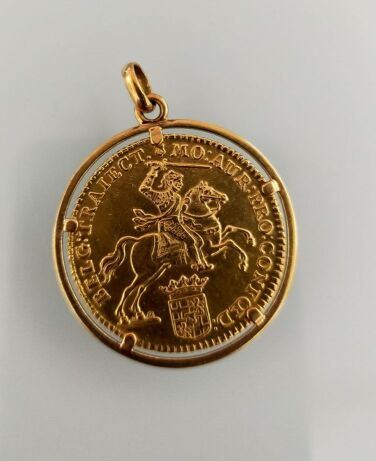 Pendentif en or jaune orné d'une pièce Poids : 12.37 gr65047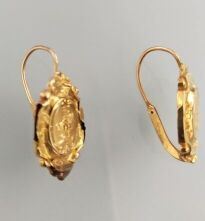 deux  dormeuses en or jaune 585 millièmes de modèle différent(petit enfoncement, accident)Poids : 1.8 gr5548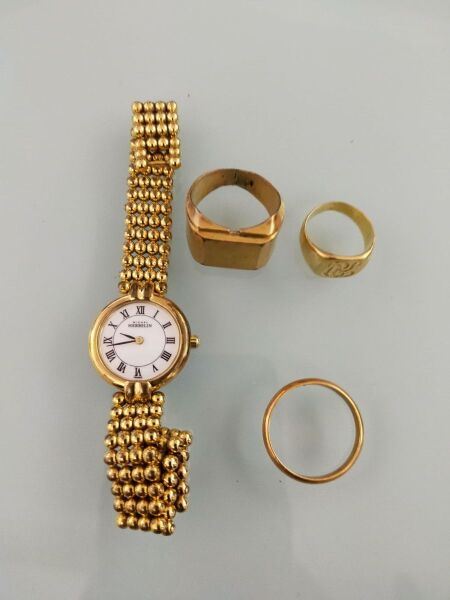 Lot en or jaune: une alliance et une chevalière, poids 7.3 grON JOINT: une chevalière d'homme en métal doré et un une montre de dame en métal doré 'Michel Herbelin'25049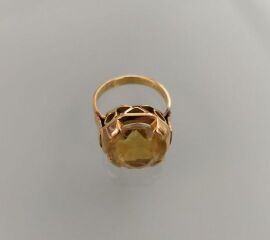 Bague or jaune pavée d'une citrine Poids brut : 6.12 gr16050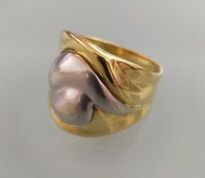 Bague en or Poids : 8.30 gr29051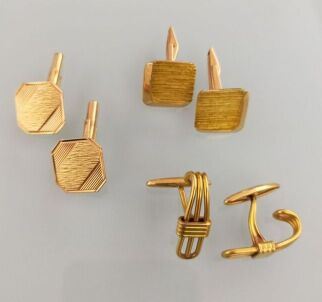 Lot de 3 paires de boutons de manchette en or jaune 18 KPoids : 28.16 gr91052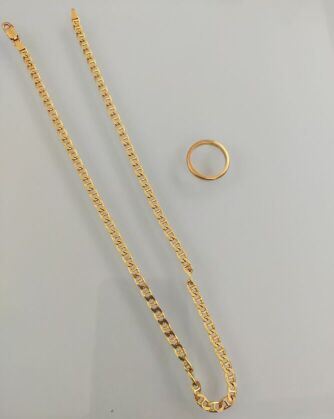 Lot en or jaune 18 KAlliance et chainettePoids : 18.33 gr59053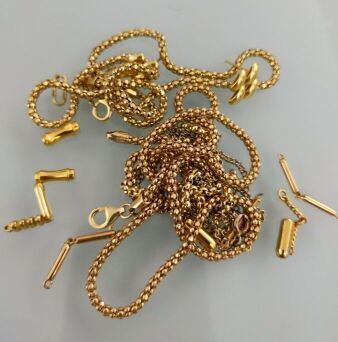 Lot de débris or et divers, 27 gr brut87054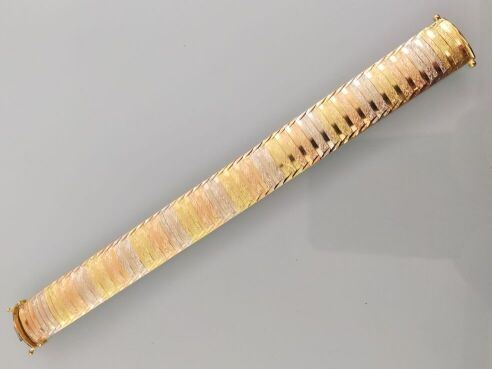 Bracelet en or jaune deux ton souplePoids ; 35.18 gr116055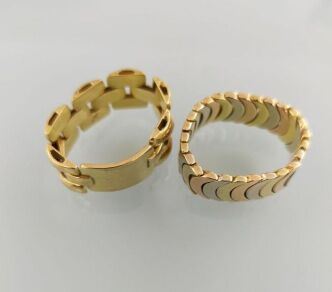 Deux bagues en or jaune souplePoids : 17.06 gr56056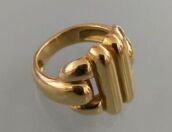 Bague en or jaune 18 kPoids : 9.55 gr31056,1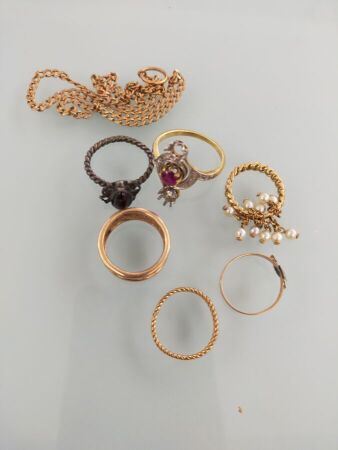 Lot de bagues en or et métalvendus comme brisPoids brut : 21.1 gr73056,2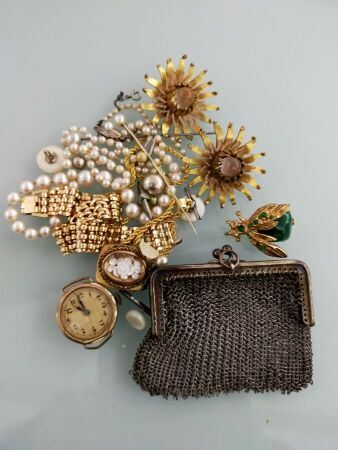 Lot de bijoux fantaisieRegroupé56,3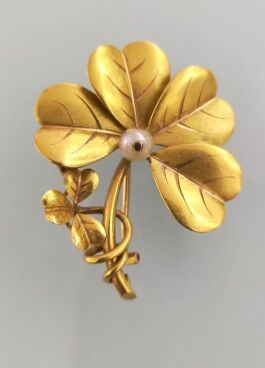 Broche en or jaune 18 K en forme de trèfle ornée d'une perlePoids brut : 3.70 gr16057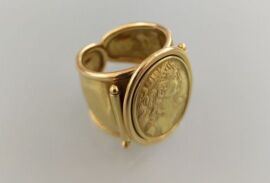 Bague en or jaune Poids : 8.28 gr30057,1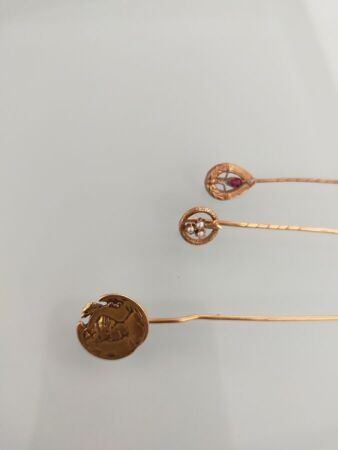 Une épingle à cravate en or jaune 18KPoids : 1.86 grOn y joint deux épingle en métal6057,2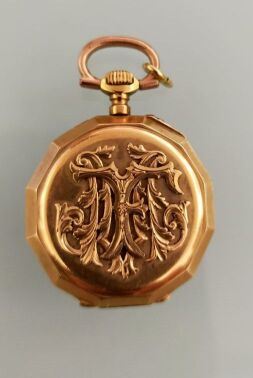 Montre de col en or jaune 18K chiffréePoids brut : 21.80 gr25057,3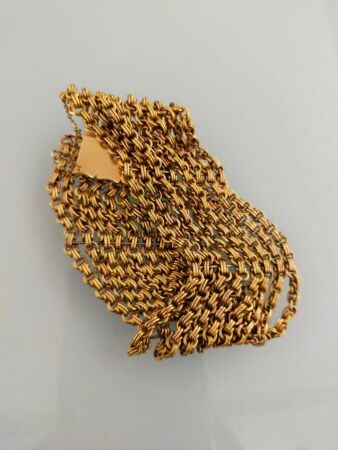 Bracelet manchette en or jaune 18K souple en maille sur huit rangsPoids : 37.20 gr121057,4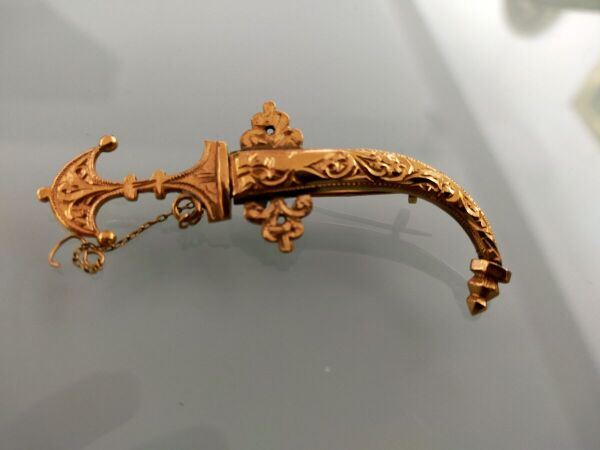 Boche en forme de janbiya en or jaune 18 kPoids : 10.6 gr32057,5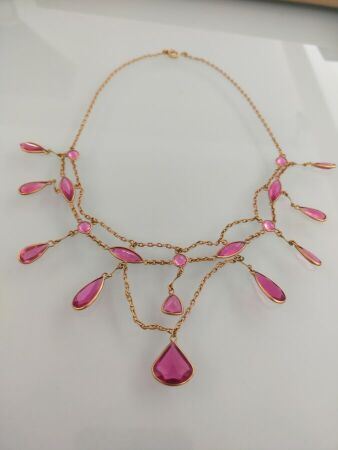 Collier en or jaune 18K à pendeloques de pierres rosesPoids brut : 14.40 gr(une pierre à ressertir)20057,6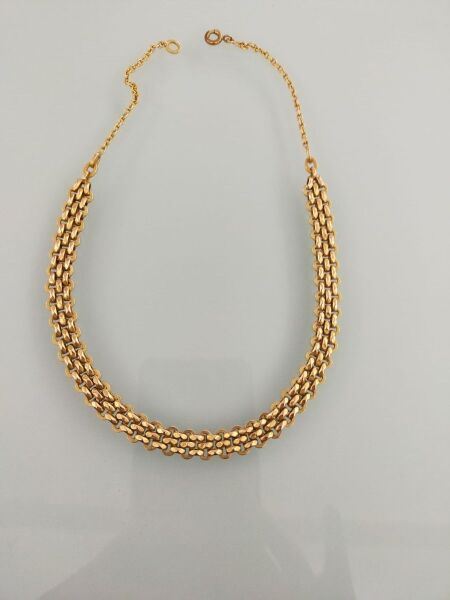 Chaine de montre en or jaune 18K (transformée en collier)Poids : 17.3 gr56057,7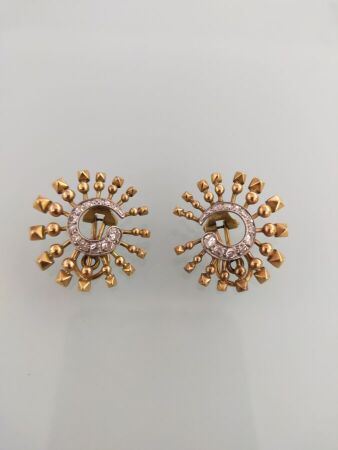 Paire de clips d'oreille en or jaune et gris 18 k en forme de soleil; le centre orné d'un pavage de brillantsPoids brut : 12 gr42057,8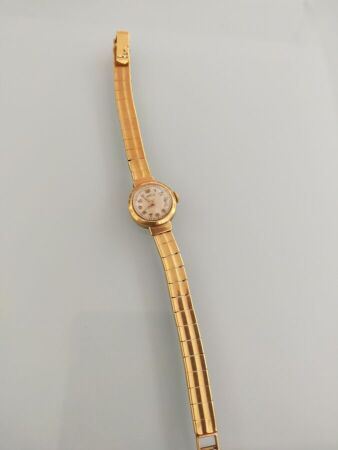 Montre de dame ronde en or jaune 18 kPoids brut : 20.7 gr56057,9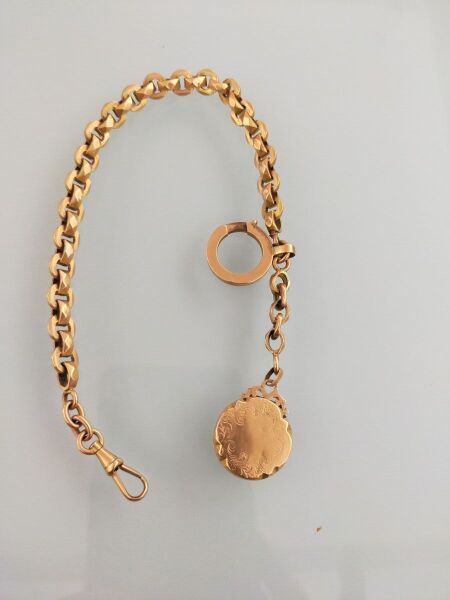 Chaine giletière en or jaune 18K transformée en bracelet orné d'une pendeloque porte photoPoids brut : 19.90 gr580